ORDEM DAS FILHAS DE JÓ INTERNACIONAL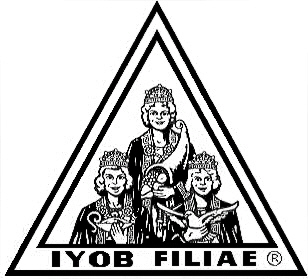        RELATÓRIO DE VOTAÇÃO Honorável Rainha: Em uma reunião do Conselho Guardião do Bethel realizada em ____/____/____, ___________________________________________________________________ ___________________________________________________________________ ___________________________________________________________________ ___________________________________________________________________ ___________________________________________________________________ foram eleitas pelos Membros Executivos do Conselho Guardião do Bethel para tornarem-se membros por iniciação ou filiação. ___________________________________                                                                    Guardiã do Bethel Formulário 220